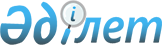 Жекешелендіруге жататын коммуналдық меншіктегі нысандардың тізбесін бекіту туралыАлматы облысы әкімдігінің 2011 жылғы 10 тамыздағы N 166 қаулысы. Алматы облысының Әділет департаментінде 2011 жылы 02 қыркүйекте 2075 тіркелді      РҚАО ескертпесі.

      Мәтінде авторлық орфография және пунктуация сақталған.      

Қазақстан Республикасының 2001 жылғы 23 қаңтардағы "Қазақстан Республикасындағы жергілікті мемлекеттік басқару және өзін-өзі басқару туралы" Заңының 27-бабындағы 1-тармақтың 2-тармақшасына, Қазақстан Республикасының 2011 жылғы 01 наурыздағы "Мемлекеттік мүлік туралы" Заңының 96-бабына сәйкес, облыс әкімдігі ҚАУЛЫ ЕТЕДІ:



      1. Жекешелендіруге жататын коммуналдық меншіктегі нысандардың тізбесі қосымшаға сәйкес бекітілсін.



      2. Осы қаулының орындалуын бақылау облыс әкімінің орынбасары Б.Д. Тәкеновке жүктелсін.



      3. Осы қаулы алғашқы ресми жарияланғаннан кейін күнтізбелік он күн өткен соң қолданысқа енгізіледі.      Облыс әкімі                                А. Мұсаханов      КЕЛІСІЛДІ:      Облыс әкімінің

      бірінші орынбасары                         Амандық Ғаббасұлы Баталов

      10 тамыз 2011 жыл      Облыс әкімінің

      орынбасары                                 Болат Долдаұлы Тәкенов

      10 тамыз 2011 жыл      Облыс әкімінің

      орынбасары                                 Серік Мейірханұлы Мұқанов

      10 тамыз 2011 жыл      Облыс әкімі

      аппаратының басшысы                        Бағдат Әбілмәжінұлы Қарасаев

      10 тамыз 2011 жыл      Экономика және бюджеттік

      жоспарлау басқармасының

      бастығы                                    Нәфиса Төлекқызы Сатыбалдина

      10 тамыз 2011 жыл      Заң және мемлекеттік

      құқық бөлімінің

      меңгерушісі                                Аманбек Райқұлұлы Қыдырбаев

      10 тамыз 2011 жыл      Жалпы бөлімнің

      меңгерушісі                                Гүлнар Әсемғалиқызы Әукенова

      10 тамыз 2011 жыл

Облыс әкімдігінің

2011 жылғы 10 тамыздағы

"Жекешелендіруге жататын

коммуналдық меншіктегі

нысандардың тізбесін бекіту

туралы" N 166 қаулысына

қосымша 

Жекешелендіруге жататын коммуналдық меншіктегі

автокөлік құралдарының тізбесі
					© 2012. Қазақстан Республикасы Әділет министрлігінің «Қазақстан Республикасының Заңнама және құқықтық ақпарат институты» ШЖҚ РМК
				р/сНысанның аталуыОрналасқан орныБаланс ұстаушы12000 жылы шыққан, В 912 АW мемлекеттік номерлі, ГАЗ-3110411 автокөлігіКербұлақ ауданы, Сарыөзек кентіКербұлақ ауданы әкімінің аппараты22003 жылы шыққан, В 471 ВВ мемлекеттік номерлі, Пежо "Саманд" автокөлігіКербұлақ ауданы, Сарыөзек кентіКербұлақ ауданы әкімінің аппараты32000 жылы шыққан, В 730 АЕ мемлекеттік номерлі, ВАЗ-21213 автокөлігіАқсу ауданы, Жансүгіров кентіАқсу аудандық ауылшаруашылық бөлімі42003 жылы шыққан, В 174 ВВ мемлекеттік номерлі, "Хюндай" автокөлігіТалғар ауданы, Талғар қаласыТалғар ауданы әкімінің аппараты51998 жылы шыққан, В 172 ВВ мемлекеттік номерлі, ГАЗ-3102 автокөлігіТалғар ауданы, Талғар қаласыТалғар ауданы әкімінің аппараты62000 жылы шыққан, В 290 СU мемлекеттік номерлі, ВАЗ-21099 автокөлігіСарқан ауданы, Сарқан қаласыСарқан ауданы әкімінің аппараты72002 жылы шыққан, В 275 ВЕ мемлекеттік номерлі, ВАЗ-21099 автокөлігіТалдықорған қаласы"Қамқор" Талдықорған балаларға арналған психоневрологиялық медициналық-әлеуметтік мекемесі" мемлекеттік мекемесі 81993 жылы шыққан, В 079 АХ мемлекеттік номерлі, ЗИЛ-4503-01 автокөлігіПанфилов ауданы, Жаркент қаласы"Панфилов психоневрологиялық интернат-үйі" мемлекеттік мекемесі92000 жылы шыққан, В 851 АЕ мемлекеттік номерлі, ГАЗ-2705-44 автокөлігі Панфилов ауданы, Жаркент қаласы"Панфилов психоневрологиялық интернат-үйі" мемлекеттік мекемесі102002 жылы шыққан, В 090 ВL мемлекеттік номерлі, УАЗ-396202 автокөлігіІле ауданы, Боралдай ауылы"Боралдай ауылдық ауруханасы" мемлекеттік коммуналдық қазыналық кәсіпорыны112000 жылы шыққан, В 268 АТ мемлекеттік номерлі, ВАЗ-21213 автокөлігіІле ауданы, Боралдай ауылы"Боралдай ауылдық ауруханасы" мемлекеттік коммуналдық қазыналық кәсіпорыны121985 жылы шыққан, В 226 ВD мемлекеттік номерлі, ГАЗ-53 автокөлігіКөксу ауданы, Балпық би кенті"Көксу аудандық орталық ауруханасы" мемлекеттік қазыналық кәсіпорыны131991 жылы шыққан, В 316 ВD мемлекеттік номерлі, УАЗ-31512 автокөлігіКөксу ауданы, Балпық би кенті"Көксу аудандық орталық ауруханасы" мемлекеттік қазыналық кәсіпорыны141992 жылы шыққан, В 312 ВD мемлекеттік номерлі, УАЗ-3962 автокөлігіКөксу ауданы, Балпық би кенті"Көксу аудандық орталық ауруханасы" мемлекеттік қазыналық кәсіпорыны151991 жылы шыққан, В 224 ВD мемлекеттік номерлі, УАЗ-31512 автокөлігіКөксу ауданы, Балпық би кенті"Көксу аудандық орталық ауруханасы" мемлекеттік қазыналық кәсіпорыны162000 жылы шыққан, В 568 СU мемлекеттік номерлі, ВАЗ-21060 автокөлігіҰйғыр ауданы, Шонжы ауылыҰйғыр ауданы әкімінің аппараты171993 жылы шыққан, В 025 ВВ мемлекеттік номерлі, Мерседес-Бенс 320S автокөлігіТалдықорған қаласыАлматы облысы әкімінің аппараты182000 жылы шыққан, В 039 ВZ мемлекеттік номерлі, ВАЗ-21213 автокөлігіАлакөл ауданы, Үшарал қаласыАлакөл аудандық ішкі істер бөлімі192000 жылы шыққан, В 049 ВZ мемлекеттік номерлі, ВАЗ-21213 автокөлігіАлакөл ауданы, Үшарал қаласыАлакөл аудандық ішкі істер бөлімі202000 жылы шыққан, В 055 ВZ мемлекеттік номерлі, ВАЗ-21213 автокөлігіАлакөл ауданы, Үшарал қаласыАлакөл аудандық ішкі істер бөлімі212000 жылы шыққан, В 053 ВZ мемлекеттік номерлі, ВАЗ-21213 автокөлігіАлакөл ауданы, Үшарал қаласыАлакөл аудандық ішкі істер бөлімі222000 жылы шыққан, В 107 ВZ мемлекеттік номерлі, ВАЗ-21213 автокөлігіЕңбекшіқазақ ауданы, Есік қаласыЕңбекшіқазақ аудандық ішкі істер бөлімі232001 жылы шыққан, В 128 ВZ мемлекеттік номерлі, ВАЗ-21213 автокөлігіЕңбекшіқазақ ауданы, Есік қаласыЕңбекшіқазақ аудандық ішкі істер бөлімі242001 жылы шыққан, В 144 ВZ мемлекеттік номерлі, ВАЗ-21213 автокөлігіЕңбекшіқазақ ауданы, Есік қаласыЕңбекшіқазақ аудандық ішкі істер бөлімі252001 жылы шыққан, В 117 ВZ мемлекеттік номерлі, ВАЗ-21213 автокөлігіЕңбекшіқазақ ауданы, Есік қаласыЕңбекшіқазақ аудандық ішкі істер бөлімі262001 жылы шыққан, В 102 ВZ мемлекеттік номерлі, ВАЗ-21213 автокөлігіЕңбекшіқазақ ауданы, Есік қаласыЕңбекшіқазақ аудандық ішкі істер бөлімі272003 жылы шыққан, В 288 КР мемлекеттік номерлі, УАЗ-31512 автокөлігіЕңбекшіқазақ ауданы, Есік қаласыЕңбекшіқазақ аудандық ішкі істер бөлімі282001 жылы шыққан, В 065 ВZ мемлекеттік номерлі, ВАЗ-21213 автокөлігіЕскелді ауданы, Қарабұлақ кентіЕскелді аудандық ішкі істер бөлімі292001 жылы шыққан, В 068 ВZ мемлекеттік номерлі, ВАЗ-21213 автокөлігіЕскелді ауданы, Қарабұлақ кентіЕскелді аудандық ішкі істер бөлімі302001 жылы шыққан, В 069 ВZ мемлекеттік номерлі, ВАЗ-21213 автокөлігіЕскелді ауданы, Қарабұлақ кентіЕскелді аудандық ішкі істер бөлімі312000 жылы шыққан, В 201 СВ мемлекеттік номерлі, ВАЗ-21213 автокөлігіЖамбыл ауданы, Ұзынағаш ауылыЖамбыл аудандық ішкі істер бөлімі322000 жылы шыққан, В 202 СВ мемлекеттік номерлі, ВАЗ-21213 автокөлігіЖамбыл ауданы, Ұзынағаш ауылыЖамбыл аудандық ішкі істер бөлімі332000 жылы шыққан, В 203 СВ мемлекеттік номерлі, ВАЗ-21213 автокөлігіЖамбыл ауданы, Ұзынағаш ауылыЖамбыл аудандық ішкі істер бөлімі342000 жылы шыққан, В 204 СВ мемлекеттік номерлі, ВАЗ-21213 автокөлігіЖамбыл ауданы, Ұзынағаш ауылыЖамбыл аудандық ішкі істер бөлімі352000 жылы шыққан, В 207 СВ мемлекеттік номерлі, ВАЗ-21213 автокөлігіЖамбыл ауданы, Ұзынағаш ауылыЖамбыл аудандық ішкі істер бөлімі362000 жылы шыққан, В 210 СВ мемлекеттік номерлі, ВАЗ-21213 автокөлігіЖамбыл ауданы, Ұзынағаш ауылыЖамбыл аудандық ішкі істер бөлімі372000 жылы шыққан, В 215 СВ мемлекеттік номерлі, ВАЗ-21213 автокөлігіЖамбыл ауданы, Ұзынағаш ауылыЖамбыл аудандық ішкі істер бөлімі382000 жылы шыққан, В 936 ВZ мемлекеттік номерлі, ВАЗ-21213 автокөлігіІле ауданы, Өтеген батыр кентіІле аудандық ішкі істер бөлімі392000 жылы шыққан, В 939 ВZ мемлекеттік номерлі, ВАЗ-21213 автокөлігіІле ауданы, Өтеген батыр кентіІле аудандық ішкі істер бөлімі402000 жылы шыққан, В 976 ВZ мемлекеттік номерлі, ВАЗ-21213 автокөлігіІле ауданы, Өтеген батыр кентіІле аудандық ішкі істер бөлімі412000 жылы шыққан, В 979 ВZ мемлекеттік номерлі, ВАЗ-21213 автокөлігіІле ауданы, Өтеген батыр кентіІле аудандық ішкі істер бөлімі422000 жылы шыққан, В 980 ВZ мемлекеттік номерлі, ВАЗ-21213 автокөлігіІле ауданы, Өтеген батыр кентіІле аудандық ішкі істер бөлімі432000 жылы шыққан, В 988 ВZ мемлекеттік номерлі, ВАЗ-21213 автокөлігіІле ауданы, Өтеген батыр кентіІле аудандық ішкі істер бөлімі442001 жылы шыққан, В 089 ВZ мемлекеттік номерлі, ВАЗ-21213 автокөлігіКербұлақ ауданы, Сарыөзек кентіКербұлақ аудандық ішкі істер бөлімі452001 жылы шыққан, В 093 ВZ мемлекеттік номерлі, ВАЗ-21213 автокөлігіКербұлақ ауданы, Сарыөзек кентіКербұлақ аудандық ішкі істер бөлімі462001 жылы шыққан, В 095 ВZ мемлекеттік номерлі, ВАЗ-21213 автокөлігіКербұлақ ауданы, Сарыөзек кентіКербұлақ аудандық ішкі істер бөлімі472001 жылы шыққан, В 097 ВZ мемлекеттік номерлі, ВАЗ-21213 автокөлігіКербұлақ ауданы, Сарыөзек кентіКербұлақ аудандық ішкі істер бөлімі482001 жылы шыққан, В 119 ВZ мемлекеттік номерлі, ВАЗ-21213 автокөлігіҚарасай ауданы, Қаскелен қаласыҚарасай аудандық ішкі істер бөлімі492000 жылы шыққан, В 956 КР мемлекеттік номерлі, УАЗ-31514 автокөлігіТекелі қаласыТекелі қалалық ішкі істер бөлімі502003 жылы шыққан, В 723 КР мемлекеттік номерлі, УАЗ-31512 автокөлігіТалдықорған қаласыТалдықорған қалалық ішкі істер бөлімі512001 жылы шыққан, В 737 КР мемлекеттік номерлі, ВАЗ-21053 автокөлігіТалдықорған қаласыТалдықорған қалалық ішкі істер бөлімі522000 жылы шыққан, В 710 ВY мемлекеттік номерлі, ВАЗ-21213 автокөлігіҰйғыр ауданы, Шонжы ауылыҰйғыр аудандық ішкі істер бөлімі532000 жылы шыққан, В 719 ВY мемлекеттік номерлі, ВАЗ-21213 автокөлігіҰйғыр ауданы, Шонжы ауылыҰйғыр аудандық ішкі істер бөлімі542000 жылы шыққан, В 715 ВY мемлекеттік номерлі, ВАЗ-21213 автокөлігіҰйғыр ауданы, Шонжы ауылыҰйғыр аудандық ішкі істер бөлімі552000 жылы шыққан, В 716 ВY мемлекеттік номерлі, ВАЗ-21213 автокөлігіҰйғыр ауданы, Шонжы ауылыҰйғыр аудандық ішкі істер бөлімі562003 жылы шыққан, В 055 КР мемлекеттік номерлі, Тойота Камри автокөлігіТалдықорған қаласыАлматы облысының ішкі істер департаментінің автошаруашылық бөлімі572000 жылы шыққан, В 050 КР мемлекеттік номерлі, ВАЗ-21061 автокөлігіТалдықорған қаласыАлматы облысының ішкі істер департаментінің автошаруашылық бөлімі582001 жылы шыққан, В 125 КР мемлекеттік номерлі, ВАЗ-21061 автокөлігіТалдықорған қаласыАлматы облысының ішкі істер департаментінің автошаруашылық бөлімі592002 жылы шыққан, В 177 КР мемлекеттік номерлі, ВАЗ-21070 автокөлігіТалдықорған қаласыАлматы облысының ішкі істер департаментінің автошаруашылық бөлімі602001 жылы шыққан, В 349 КР мемлекеттік номерлі, ВАЗ-21060 автокөлігіТалдықорған қаласыАлматы облысының ішкі істер департаментінің автошаруашылық бөлімі612004 жылы шыққан, В 902 ВU мемлекеттік номерлі, ВАЗ-21150 автокөлігіАлакөл ауданы, Үшарал қаласы"Үшарал қаласындағы № 4 облыстық психологиялық медициналық- педагогикалық консультация" мемлекеттік мекемесі622004 жылы шыққан, В 088 ВР мемлекеттік номерлі ИЖ Москвич-2126 автокөлігіТалдықорған қаласы"Білім берудегі жаңа ақпараттық технологиялар орталығы" мемлекеттік мекемесі632002 жылы шыққан, В 877 ВЕ мемлекеттік номерлі, ВАЗ-21093 автокөлігі Панфилов ауданы, Жаркент қаласы"Панфилов психоневрологиялық интернат-үйі" мемлекеттік мекемесі642003 жылы шыққан, В 904 ВЕ мемлекеттік номерлі, ВАЗ-21213 автокөлігіБалқаш ауданы, Бақанас ауылы"Балқаш" мелиоративтік –механикаландырылған отряд" мемлекеттік коммуналдық қазыналық кәсіпорын651993 жылы шыққан, В 139 ВВ мемлекеттік номерлі, Мерседес-Бенс автокөлігіҚарасай ауданы, Қаскелен қаласыҚарасай ауданы әкімінің аппараты662004 жылы шыққан, В 001 АN мемлекеттік номерлі, ГАЗ-31105-120 автокөлігіҚарасай ауданы, Қаскелен қаласыҚарасай ауданы әкімінің аппараты671997 жылы шыққан, В 151 АА мемлекеттік номерлі, ВАЗ- 21099 автокөлігіПанфилов ауданы, Жаркент қаласыПанфилов ауданы әкімінің аппараты681993 жылы шыққан, В 805 АЕ мемлекеттік номерлі, ВАЗ- 21099 автокөлігіПанфилов ауданы, Жаркент қаласыПанфилов ауданы әкімінің аппараты691994 жылы шыққан, В 835 АЕ мемлекеттік номерлі, ВАЗ- 21061 автокөлігіПанфилов ауданы, Жаркент қаласыПанфилов ауданы әкімінің аппараты702003 жылы шыққан, В 214 ВН мемлекеттік номерлі, "Hyundai Elantra" автокөлігіПанфилов ауданы, Жаркент қаласы"Панфилов ауданының экономика, бюджеттік жоспарлау және кәсіпкерлік бөлімі" мемлекеттік мекемесі712006 жылы шыққан, В 212 ВR мемлекеттік номерлі, ВАЗ-21150 автокөлігі Қарасай ауданы, Қаскелен қаласы"Қарасай ауданының экономика, бюджеттік жоспарлау және кәсіпкерлік бөлімі" мемлекеттік мекемесі722001 жылы шыққан, В 353 ВВ мемлекеттік номерлі, ВАЗ-21213 автокөлігіҚарасай ауданы, Қаскелен қаласыҚарасай ауданы әкімінің аппараты732005 жылы шыққан, В 121 ВК мемлекеттік номерлі, ВАЗ-21070 автокөлігіҚарасай ауданы, Қаскелен қаласыҚарасай ауданы әкімінің аппараты741996 жылы шыққан, В 305 ВV мемлекеттік номерлі "Ниссан Максима" автокөлігіҚарасай ауданы, Қаскелен қаласыҚарасай ауданы әкімінің аппараты751996 жылы шыққан, В 858 ВR мемлекеттік номерлі "Тойота Камри" автокөлігіҚарасай ауданы, Қаскелен қаласы"Қарасай аудандық қаржы бөлімі" мемлекеттік мекемесі762006 жылы шыққан, В 482 ВВ мемлекеттік номерлі, ГАЗ-31105120 автокөлігіРайымбек ауданы, Кеген ауылыРайымбек ауданы әкімінің аппараты772006 жылы шыққан, В 191 ВN мемлекеттік номерлі, Киа Серато автокөлігіРайымбек ауданы, Кеген ауылы"Райымбек аудандық қаржы бөлімі" мемлекеттік мекемесі